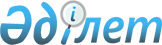 Ақсу қалалық мәслихатының 2021 жылғы 29 желтоқсандағы "2022 - 2024 жылдарға арналған Ақсу қаласының ауылдық округтерінің бюджеті туралы" № 111/15 шешіміне өзгерістер мен толықтыру енгізу туралыПавлодар облысы Ақсу қалалық мәслихатының 2022 жылғы 30 қарашадағы № 201/30 шешімі
      Ақсу қалалық мәслихаты ШЕШТІ:
      1. Ақсу қалалық мәслихатының 2021 жылғы 29 желтоқсандағы "2022 - 2024 жылдарға арналған Ақсу қаласының ауылдық округтерінің бюджеті туралы" № 111/15 шешіміне (Нормативтік құқықтық актілерді мемлекеттік тіркеу тізілімінде № 162675 болып тіркелген) келесі өзгерістер мен толықтыру енгізілсін:
      1) көрсетілген шешімнің 1-тармағы келесі редакцияда жазылсын:
       "1. Мәмәйіт Омаров атындағы ауылдық округінің 2022 - 2024 жылдарға арналған бюджеті тиісінше 1, 2 және 3-қосымшаларға сәйкес, оның ішінде 2022 жылға мынадай көлемдерде бекітілсін:
      1) кірістер – 362584 мың теңге, соның ішінде:
      салықтық түсімдер – 9492 мың теңге;
      трансферттер түсімі – 353092 мың теңге;
      2) шығындар – 364421 мың теңге;
      3) таза бюджеттік кредиттеу – нөлге тең;
      4) қаржы активтерімен операциялар бойынша сальдо – нөлге тең;
      5) бюджет тапшылығы (профициті) – -1837 мың теңге;
      6) бюджет тапшылығын қаржыландыру (профицитін пайдалану) – 1837 мың теңге";
      2) көрсетілген шешімнің 2-тармағы келесі редакцияда жазылсын:
       "2. Қызылжар ауылдық округінің 2022 - 2024 жылдарға арналған бюджеті тиісінше 4, 5 және 6-қосымшаларға сәйкес, оның ішінде 2022 жылға мынадай көлемдерде бекітілсін:
      1) кірістер – 80453 мың теңге, соның ішінде:
      салықтық түсімдер – 5197 мың теңге;
      трансферттер түсімі – 75256 мың теңге;
      2) шығындар – 103594 мың теңге;
      3) таза бюджеттік кредиттеу – нөлге тең;
      4) қаржы активтерімен операциялар бойынша сальдо – нөлге тең;
      5) бюджет тапшылығы (профициті) – -23141 мың теңге;
      6) бюджет тапшылығын қаржыландыру (профицитін пайдалану) – 23141 мың теңге";
      3) көрсетілген шешімнің 3-тармағы келесі редакцияда жазылсын:
       "3. Алғабас ауылдық округінің 2022 - 2024 жылдарға арналған бюджеті тиісінше 7, 8 және 9-қосымшаларға сәйкес, оның ішінде 2022 жылға мынадай көлемдерде бекітілсін:
      1) кірістер – 253726 мың теңге, соның ішінде:
      салықтық түсімдер – 9615 мың теңге;
      салықтық емес түсімдер – 274 мың теңге;
      трансферттер түсімі – 243837 мың теңге;
      2) шығындар – 255222 мың теңге;
      3) таза бюджеттік кредиттеу – нөлге тең;
      4) қаржы активтерімен операциялар бойынша сальдо – нөлге тең;
      5) бюджет тапшылығы (профициті) – -1496 мың теңге;
      6) бюджет тапшылығын қаржыландыру (профицитін пайдалану) – 1496 мың теңге";
      4) көрсетілген шешімнің 4-тармағы келесі редакцияда жазылсын:
       "4. Евгеньевка ауылдық округінің 2022 - 2024 жылдарға арналған бюджеті тиісінше 10, 11 және 12-қосымшаларға сәйкес, оның ішінде 2022 жылға мынадай көлемдерде бекітілсін:
      1) кірістер – 129080 мың теңге, соның ішінде:
      салықтық түсімдер – 12202 мың теңге;
      негізгі капиталды сатудан түсетін түсімдер – 800 мың теңге;
      трансферттер түсімі – 116078 мың теңге;
      2) шығындар – 161771 мың теңге;
      3) таза бюджеттік кредиттеу – нөлге тең;
      4) қаржы активтерімен операциялар бойынша сальдо – нөлге тең;
      5) бюджет тапшылығы (профициті) – -32691 мың теңге;
      6) бюджет тапшылығын қаржыландыру (профицитін пайдалану) – 32691 мың теңге";
      5) көрсетілген шешімнің 5-тармағы келесі редакцияда жазылсын:
       "5. Достық ауылдық округінің 2022 - 2024 жылдарға арналған бюджеті тиісінше 13, 14 және 15-қосымшаларға сәйкес, оның ішінде 2022 жылға мынадай көлемдерде бекітілсін:
      1) кірістер – 208881 мың теңге, соның ішінде:
      салықтық түсімдер – 8457 мың теңге;
      салықтық емес түсімдер – 395 мың теңге;
      трансферттер түсімі – 200029 мың теңге;
      2) шығындар – 209922 мың теңге;
      3) таза бюджеттік кредиттеу – нөлге тең;
      4) қаржы активтерімен операциялар бойынша сальдо – нөлге тең;
      5) бюджет тапшылығы (профициті) – -1041 мың теңге;
      6) бюджет тапшылығын қаржыландыру (профицитін пайдалану) – 1041 мың теңге";
      6) көрсетілген шешімнің 6-тармағы келесі редакцияда жазылсын:
       "6. Қалқаман ауылдық округінің 2022 - 2024 жылдарға арналған бюджеті тиісінше 16, 17 және 18-қосымшаларға сәйкес, оның ішінде 2022 жылға мынадай көлемдерде бекітілсін:
      1) кірістер – 173778 мың теңге, соның ішінде:
      салықтық түсімдер – 7812 мың теңге;
      трансферттер түсімі – 165966 мың теңге;
      2) шығындар – 236645 мың теңге;
      3) таза бюджеттік кредиттеу – нөлге тең;
      4) қаржы активтерімен операциялар бойынша сальдо – нөлге тең;
      5) бюджет тапшылығы (профициті) – -62867 мың теңге;
      6) бюджет тапшылығын қаржыландыру (профицитін пайдалану) – 62867 мың теңге";
      7) көрсетілген шешім мынадай мазмұндағы 7-1-тармақпен толықтырылсын:
       "7-1. 2022 жылға арналған ауылдық округтердің бюджетінде жоғары тұрған бюджеттерден 717929 мың теңге көлемінде нысаналы трансферттер көзделгені ескерілсін, оның ішінде:
      Бағдарлама бойынша: 001 "Аудандық маңызы бар қала, ауыл, кент, ауылдық округ әкімінің қызметін қамтамасыз ету жөніндегі қызметтер" - 28254 мың теңге:
      011 Республикалық бюджеттен берілетін трансферттер есебінен – 5980 мың теңге;
      029 Аудандық (облыстық маңызы бар қала) бюджеттен берілетін трансферттер есебінен -15743 мың теңге;
      055 Қазақстан Республикасының Ұлттық Қорынан кепілдік берілген трансферт есебінен – 6531 мың теңге.
      Бағдарлама бойынша: 006 "Жергілікті деңгейде мәдени-сауықтыру жұмыстарын қолдау" - 12847 мың теңге:
      011 Республикалық бюджеттен берілетін трансферттер есебінен – 8972 мың теңге;
      029 Аудандық (облыстық маңызы бар қала) бюджеттен берілетін трансферттер есебінен - 1157 мың теңге;
      055 Қазақстан Республикасының Ұлттық Қорынан кепілдік берілген трансферт есебінен – 2718 мың теңге.
      Бағдарлама бойынша: 007 "Аудандық маңызы бар қаланың, ауылдың, кенттің, ауылдық округтің мемлекеттік тұрғын үй қорын сақтауды ұйымдастыру" - 1200 мың теңге:
      029 Аудандық (облыстық маңызы бар қала) бюджеттен берілетін трансферттер есебінен - 1200 мың теңге.
      Бағдарлама бойынша: 008 "Елді мекендердің көшелерін жарықтандыру" - 22918 мың теңге:
      029 Аудандық (облыстық маңызы бар қала) бюджеттен берілетін трансферттер есебінен - 22918 мың теңге.
      Бағдарлама бойынша: 009 "Елді мекендердің санитариясын қамтамасыз ету" - 14917 мың теңге:
      029 Аудандық (облыстық маңызы бар қала) бюджеттен берілетін трансферттер есебінен - 14917 мың теңге.
      Бағдарлама бойынша: 011 "Елді мекендерді абаттандыру және көгалдандыру" - 100119 мың теңге:
      029 Аудандық (облыстық маңызы бар қала) бюджеттен берілетін трансферттер есебінен - 100119 мың теңге.
      Бағдарлама бойынша: 013 "Аудандық маңызы бар қалаларда, ауылдарда, кенттерде, ауылдық округтерде автомобиль жолдарының жұмыс істеуін қамтамасыз ету" - 64376 мың теңге:
      029 Аудандық (облыстық маңызы бар қала) бюджеттен берілетін трансферттер есебінен - 64376 мың теңге.
      Бағдарлама бойынша: 014 "Елді мекендерді сумен жабдықтауды ұйымдастыру" - 174784 мың теңге:
      029 Аудандық (облыстық маңызы бар қала) бюджеттен берілетін трансферттер есебінен - 174784 мың теңге.
      Бағдарлама бойынша: 022 "Мемлекеттік органның күрделі шығыстары" - 21321 мың теңге:
      029 Аудандық (облыстық маңызы бар қала) бюджеттен берілетін трансферттер есебінен - 21321 мың теңге.
      Бағдарлама бойынша: 032 "Ведомстволық бағынысты мемлекеттік мекемелер мен ұйымдардың күрделі шығыстары" - 12466 мың теңге:
      029 Аудандық (облыстық маңызы бар қала) бюджеттен берілетін трансферттер есебінен - 12466 мың теңге.
      Бағдарлама бойынша: 045 "Аудандық маңызы бар қалаларда, ауылдарда, кенттерде, ауылдық округтерде автомобиль жолдарын күрделі және орташа жөндеу" - 4825 мың теңге:
      029 Аудандық (облыстық маңызы бар қала) бюджеттен берілетін трансферттер есебінен - 4825 мың теңге.
      Бағдарлама бойынша: 057 "Ауыл-ел бесігі" жобасы шеңберінде ауылдық елді мекендерде әлеуметтік және инженерлік инфрақұрылым бойынша іс-шараларды іске асыру" - 259902 мың теңге:
      029 Аудандық (облыстық маңызы бар қала) бюджеттен берілетін трансферттер есебінен - 25157 мың теңге;
      032 Қазақстан Республикасының Ұлттық қорынан берілетін нысаналы трансферт есебінен – 48517 мың теңге;
      055 Қазақстан Республикасының Ұлттық Қорынан кепілдік берілген трансферт есебінен – 186228 мың теңге.";
      8) көрсетілген шешімнің 1, 4, 7, 10, 13, 16 – қосымшалары осы шешімнің 1, 2, 3, 4, 5, 6–қосымшаларына сәйкес жаңа редакцияда жазылсын.
      2. Осы шешім 2022 жылғы 1 қаңтардан бастап қолданысқа енгізіледі. 2022 жылға арналған Мәмәйіт Омаров атындағы ауылдық округінің бюджеті 2022 жылға арналған Қызылжар ауылдық округінің бюджеті 2022 жылға арналған Алғабас ауылдық округінің бюджеті 2022 жылға арналған Евгеньевка ауылдық округінің бюджеті 2022 жылға арналған Достық ауылдық округінің бюджеті 2022 жылға арналған Қалқаман ауылдық округінің бюджеті
					© 2012. Қазақстан Республикасы Әділет министрлігінің «Қазақстан Республикасының Заңнама және құқықтық ақпарат институты» ШЖҚ РМК
				
      Қалалық мәслихаттың хатшысы 

М. Омарғалиев
Ақсу қалалық мәслихатының
2022 жылғы 30 қарашадағы
№ 201/30 шешіміне
1-қосымшаАқсу қалалық мәслихатының 
2021 жылғы 29 желтоқсандағы
 № 111/15 шешіміне 
1-қосымша
Санаты
Санаты
Санаты
Атауы
Сомасы
(мың теңге)
Сыныбы
Сыныбы
Атауы
Сомасы
(мың теңге)
Ішкі сыныбы
Атауы
Сомасы
(мың теңге)
1
2
3
4
5
1. Кірістер
362584
1
Салықтық түсімдер
9492
01
Табыс салығы
397
2
Жеке табыс салығы
397
04
Меншiкке салынатын салықтар
8585
1
Мүлiкке салынатын салықтар
350
3
Жер салығы
214
4
Көлiк құралдарына салынатын салық
8021
05
Тауарларға, жұмыстарға және қызметтерге салынатын iшкi салықтар
510
3
Табиғи және басқа да ресурстарды пайдаланғаны үшін түсетін түсімдер
510
4
Трансферттердің түсімдері
353092
02
Мемлекеттiк басқарудың жоғары тұрған органдарынан түсетiн трансферттер
353092
3
Аудандық (облыстық маңызы бар қаланың) бюджеттен берілетін трансферттер
353092
Функционалдық топ
Функционалдық топ
Функционалдық топ
Функционалдық топ
Функционалдық топ
Сомасы 
(мың теңге)
Функционалдық кіші топ
Функционалдық кіші топ
Функционалдық кіші топ
Функционалдық кіші топ
Сомасы 
(мың теңге)
Бюджеттік бағдарламалардың әкімшісі
Бюджеттік бағдарламалардың әкімшісі
Бюджеттік бағдарламалардың әкімшісі
Сомасы 
(мың теңге)
Бағдарлама
Бағдарлама
Сомасы 
(мың теңге)
Атауы
Сомасы 
(мың теңге)
1
2
3
4
5
6
2. Шығындар
364421
01
Жалпы сипаттағы мемлекеттiк қызметтер
63375
1
Мемлекеттiк басқарудың жалпы функцияларын орындайтын өкiлдi, атқарушы және басқа органдар
63375
124
Аудандық маңызы бар қала, ауыл, кент, ауылдық округ әкімінің аппараты
63375
001
Аудандық маңызы бар қала, ауыл, кент, ауылдық округ әкімінің қызметін қамтамасыз ету жөніндегі қызметтер
62930
022
Мемлекттік органның күрделі шығыстары
445
07
Тұрғын үй-коммуналдық шаруашылық
138884
2
Коммуналдық шаруашылық
86628
124
Аппарат акима города районного значения, села, поселка, сельского округа
86628
014
Елді мекендерді сумен жабдықтауды ұйымдастыру
86628
3
Елді-мекендерді көркейту
52256
124
Аудандық маңызы бар қала, ауыл, кент, ауылдық округ әкімінің аппараты
52256
008
Елді мекендердегі көшелерді жарықтандыру
9125
009
Елді мекендердің санитариясын қамтамасыз ету
7253
011
Елді мекендерді абаттандыру мен көгалдандыру
35878
12
Көлiк және коммуникация
4894
1
Автомобиль көлiгi
4894
124
Аудандық маңызы бар қала, ауыл, кент, ауылдық округ әкімінің аппараты
2894
013
Аудандық маңызы бар қалаларда, ауылдарда, кенттерде, ауылдық округтерде автомобиль жолдарының жұмыс істеуін қамтамасыз ету
2894
124
Аудандық маңызы бар қала, ауыл, кент, ауылдық округ әкімінің аппараты
2000
045
Аудандық маңызы бар қалаларда, ауылдарда, кенттерде, ауылдық округтерде автомобиль жолдарын күрделі және орташа жөндеу
2000
13
Басқалар
157235
9
Басқалар
157235
124
Аудандық маңызы бар қала, ауыл, кент, ауылдық округ әкімінің аппараты
157235
057
"Ауыл-Ел бесігі" жобасы шеңберінде ауылдық елді мекендердегі әлеуметтік және инженерлік инфрақұрылым бойынша іс-шараларды іске асыру
157235
15
Трансфертер
33
1
Трансферттер
33
048
Пайдаланылмаған (толық пайдаланылмаған) нысаналы трансферттерді қайтару
33
3. Таза бюджеттік кредиттеу
0
4. Қаржы активтерімен операциялар бойынша сальдо
0
5. Бюджет тапшылығы (профициті)
-1837
6. Бюджет тапшылығын қаржыландыру (профицитін пайдалану)
1837Ақсу қалалық мәслихатының
2022 жылғы 30 қарашадағы
№ 201/30 шешіміне
2-қосымшаАқсу қалалық мәслихатының 
2021 жылғы 29 желтоқсандағы 
№ 111/15 шешіміне 
4-қосымша
Санаты
Санаты
Санаты
Атауы
Сомасы
(мың теңге)
Сыныбы
Сыныбы
Атауы
Сомасы
(мың теңге)
Ішкі сыныбы
Атауы
Сомасы
(мың теңге)
1
2
3
1
2
1. Кірістер
80453
1
Салықтық түсімдер
5197
04
Меншікке салынатын салықтар
4315
1
Мүлікке салынатын салықтар
291
3
Жер салығы
288
4
Көлік құралдарына салынатын салық
3736
05
Тауарларға, жұмыстарға және қызметтерге салынатын iшкi салықтар
882
3
Табиғи және басқа да ресурстарды пайдаланғаны үшін түсетін түсімдер
882
4
Трансферттердің түсімдері
75256
02
Мемлекеттiк басқарудың жоғары тұрған органдарынан түсетiн трансферттер
75256
3
Аудандардың (облыстық маңызы бар қаланың) бюджетінен трансферттер
75256
Функционалдық топ
Функционалдық топ
Функционалдық топ
Функционалдық топ
Функционалдық топ
Функционалдық топ
Функционалдық кіші топ
Функционалдық кіші топ
Функционалдық кіші топ
Функционалдық кіші топ
Функционалдық кіші топ
Сомасы 
(мың теңге)
Бюджеттік бағдарламалардың әкімшісі
Бюджеттік бағдарламалардың әкімшісі
Бюджеттік бағдарламалардың әкімшісі
Бюджеттік бағдарламалардың әкімшісі
Сомасы 
(мың теңге)
Бағдарлама
Бағдарлама
Сомасы 
(мың теңге)
Атауы
Сомасы 
(мың теңге)
1
2
2
3
4
5
6
2. Шығындар
103594
01
Жалпы сипаттағы мемлекеттiк қызметтер
49731
1
1
Мемлекеттiк басқарудың жалпы функцияларын орындайтын өкiлдi, атқарушы және басқа органдар
49731
124
Аудандық маңызы бар қала, ауыл, кент, ауылдық округ әкімінің аппараты
49731
001
Аудандық маңызы бар қала, ауыл, кент, ауылдық округ әкімінің қызметін қамтамасыз ету жөніндегі қызметтер
49731
07
Тұрғын үй-коммуналдық шаруашылық
27906
2
2
Коммуналдық шаруашылық
4655
124
Аудандық маңызы бар қала, ауыл, кент, ауылдық округ әкімінің аппараты
4655
014
Елді мекендерді сумен жабдықтауды ұйымдастыру
4655
3
3
Елді-мекендерді көркейту
23251
124
Аудандық маңызы бар қала, ауыл, кент, ауылдық округ әкімінің аппараты
23251
008
Елді мекендердегі көшелерді жарықтандыру
9185
009
Елді мекендердің санитариясын қамтамасыз ету
2554
011
Елді мекендерді абаттандыру мен көгалдандыру
11512
12
Көлiк және коммуникация
4334
1
1
Автомобиль көлiгi
4344
124
Аудандық маңызы бар қала, ауыл, кент, ауылдық округ әкімінің аппараты
4344
013
Аудандық маңызы бар қалаларда, ауылдарда, кенттерде, ауылдық округтерде автомобиль жолдарының жұмыс істеуін қамтамасыз ету
4334
15
Трансфертер
21623
1
1
Трансферттер
21623
124
Аудандық маңызы бар қала, ауыл, кент, ауылдық округ әкімінің аппараты
21623
048
Пайдаланылмаған (толық пайдаланылмаған) нысаналы трансферттерді қайтару
21623
3. Таза бюджеттік кредиттеу
0
4. Қаржы активтерімен операциялар бойынша сальдо
0
5. Бюджет тапшылығы (профициті)
-23141
6. Бюджет тапшылығын қаржыландыру (профицитін пайдалану)
23141Ақсу қалалық мәслихатының
2022 жылғы 30 қарашадағы
№ 201/30 шешіміне
3-қосымшаАқсу қалалық мәслихатының 
2021 жылғы 29 желтоқсандағы 
№ 111/15 шешіміне 
7-қосымша
Санаты
Санаты
Санаты
Атауы
Сомасы
(мың теңге)
Сыныбы
Сыныбы
Атауы
Сомасы
(мың теңге)
Ішкі сыныбы
Атауы
Сомасы
(мың теңге)
1
2
3
1
2
1. Кірістер
253726
1
Салықтық түсімдер
9615
01
Табыс салығы
1500
2
Жеке табыс салығы
1500
04
Меншікке салынатын салықтар
7565
1
Мүлікке салынатын салықтар
301
3
Жер салығы
100
4
Көлік құралдарына салынатын салық
7163
5
Біріңғай жер салығы
1
05
Тауарларға, жұмыстарға және қызметтерге салынатын iшкi салықтар
550
3
Табиғи және басқа да ресурстарды пайдаланғаны үшін түсетін түсімдер
550
2
Салықтық емес түсімдер
274
01
Мемлекеттік меншіктен түсетін кірістер
274
5
Мемлекет меншiгiндегi мүлiктi жалға беруден түсетiн кiрiстер
274
4
Трансферттердің түсімдері
243837
02
Мемлекеттiк басқарудың жоғары тұрған органдарынан түсетiн трансферттер
243837
3
Аудандардың (облыстық маңызы бар қаланың) бюджетінен трансферттер
243837
Функционалдық топ
Функционалдық топ
Функционалдық топ
Функционалдық топ
Функционалдық топ
Сомасы
(мың теңге)
Кіші функция
Кіші функция
Кіші функция
Кіші функция
Сомасы
(мың теңге)
Бюджеттiк бағдарламалардың әкiмшiсi
Бюджеттiк бағдарламалардың әкiмшiсi
Бюджеттiк бағдарламалардың әкiмшiсi
Сомасы
(мың теңге)
Бағдарлама
Бағдарлама
Сомасы
(мың теңге)
Атауы
Сомасы
(мың теңге)
1
2
3
4
5
6
2. Шығындар
255222
01
Жалпы сипаттағы мемлекеттiк қызметтер
65970
1
Мемлекеттiк басқарудың жалпы функцияларын орындайтын өкiлдi, атқарушы және басқа органдар
65970
124
Аудандық маңызы бар қала, ауыл, кент, ауылдық округ әкімінің аппараты
65970
001
Аудандық маңызы бар қала, ауыл, кент, ауылдық округ әкімінің қызметін қамтамасыз ету жөніндегі қызметтер
64846
022
Мемлекеттік органның күрделі шығыстары
1124
07
Тұрғын үй-коммуналдық шаруашылық
98482
2
Коммуналдық шаруашылық
48256
124
Аудандық маңызы бар қала, ауыл, кент, ауылдық округ әкімінің аппараты
48256
014
Елді мекендерді сумен жабдықтауды ұйымдастыру
48256
3
Елді-мекендерді көркейту
50226
124
Аудандық маңызы бар қала, ауыл, кент, ауылдық округ әкімінің аппараты
50226
008
Елді мекендердегі көшелерді жарықтандыру
15589
009
Елді мекендердің санитариясын қамтамасыз ету
4300
011
Елді мекендерді абаттандыру мен көгалдандыру
30337
12
Көлiк және коммуникация
46361
1
Автомобиль көлiгi
45536
124
Аудандық маңызы бар қала, ауыл, кент, ауылдық округ әкімінің аппараты
45536
013
Аудандық маңызы бар қалаларда, ауылдарда, кенттерде, ауылдық округтерде автомобиль жолдарының жұмыс істеуін қамтамасыз ету
45536
124
Аудандық маңызы бар қала, ауыл, кент, ауылдық округ әкімінің аппараты
825
045
Аудандық маңызы бар қалаларда, ауылдарда, кенттерде, ауылдық округтерде автомобиль жолдарын күрделі және орташа жөндеу
825
13
Басқалар
44407
9
Басқалар
44407
124
Аудандық маңызы бар қала, ауыл, кент, ауылдық округ әкімінің аппараты
44407
057
"Ауыл-Ел бесігі" жобасы шеңберінде ауылдық елді мекендердегі әлеуметтік және инженерлік инфрақұрылым бойынша іс-шараларды іске асыру
44407
15
Трансфертер
2
1
Трансферттер
2
124
Аудандық маңызы бар қала, ауыл, кент, ауылдық округ әкімінің аппараты
2
048
Пайдаланылмаған (толық пайдаланылмаған) нысаналы трансферттерді қайтару
2
3. Таза бюджеттік кредиттеу
0
4. Қаржы активтерімен операциялар бойынша сальдо
0
5. Бюджет тапшылығы (профициті)
-1496
6. Бюджет тапшылығын қаржыландыру (профицитін пайдалану)
1496Ақсу қалалық мәслихатының 
2022 жылғы 30 қарашадағы 
№ 201/30 шешіміне 
4-қосымшаАқсу қалалық мәслихатының 
2021 жылғы 29 желтоқсандағы 
№ 111/15 шешіміне 
10-қосымша
Санаты
Санаты
Санаты
Атауы
Сомасы
(мың теңге)
Сыныбы
Сыныбы
Атауы
Сомасы
(мың теңге)
Ішкі сыныбы
Атауы
Сомасы
(мың теңге)
1
2
3
1
2
1. Кірістер
129080
1
Салықтық түсімдер
12202
01
Табыс салығы
349
2
Жеке табыс салығы
349
04
Меншікке салынатын салықтар
9553
1
Мүлікке салынатын салықтар
303
3
Жер салығы
138
4
Көлік құралдарына салынатын салық
9112
05
Тауарларға, жұмыстарға және қызметтерге салынатын iшкi салықтар
2300
3
Табиғи және басқа да ресурстарды пайдаланғаны үшін түсетін түсімдер
2300
3
Негізгі капиталды сатудан түсетін түсімдер
800
01
Мемлекеттік мекемелерге бекітілген мемлекеттік мүлікті сату
800
1
Мемлекеттік мекемелерге бекітілген мемлекеттік мүлікті сату
800
4
Трансферттердің түсімдері
116078
02
Мемлекеттiк басқарудың жоғары тұрған органдарынан түсетiн трансферттер
116078
3
Аудандардың (облыстық маңызы бар қаланың) бюджетінен трансферттер
116078
Функционалдық топ
Функционалдық топ
Функционалдық топ
Функционалдық топ
Функционалдық топ
Сомасы
(мың теңге)
Кіші функция
Кіші функция
Кіші функция
Кіші функция
Сомасы
(мың теңге)
Бюджеттiк бағдарламалардың әкiмшiсi
Бюджеттiк бағдарламалардың әкiмшiсi
Бюджеттiк бағдарламалардың әкiмшiсi
Сомасы
(мың теңге)
Бағдарлама
Бағдарлама
Сомасы
(мың теңге)
Атауы
Сомасы
(мың теңге)
1
2
3
4
5
6
2. Шығындар
161771
01
Жалпы сипаттағы мемлекеттiк қызметтер
54163
1
Мемлекеттiк басқарудың жалпы функцияларын орындайтын өкiлдi, атқарушы және басқа органдар
54163
124
Аудандық маңызы бар қала, ауыл, кент, ауылдық округ әкімінің аппараты
54163
001
Аудандық маңызы бар қала, ауыл, кент, ауылдық округ әкімінің қызметін қамтамасыз ету жөніндегі қызметтер
53767
022
Мемлекеттік органның күрделі шығыстары
396
07
Тұрғын үй-коммуналдық шаруашылық
27721
2
Коммуналдық шаруашылық
5400
124
Аудандық маңызы бар қала, ауыл, кент, ауылдық округ әкімінің аппараты
5400
014
Елді мекендерді сумен жабдықтауды ұйымдастыру
5400
3
Елді-мекендерді көркейту
22321
124
Аудандық маңызы бар қала, ауыл, кент, ауылдық округ әкімінің аппараты
22321
008
Елді мекендердегі көшелерді жарықтандыру
8450
009
Елді мекендердің санитариясын қамтамасыз ету
1432
011
Елді мекендерді абаттандыру мен көгалдандыру
12439
08
Мәдениет, спорт, туризм және ақпараттық кеңістiк
47605
1
Мәдениет саласындағы қызмет
47605
124
Аудандық маңызы бар қала, ауыл, кент, ауылдық округ әкімінің аппараты
47605
006
Жергілікті деңгейде мәдени-демалыс жұмысын қолдау
47605
12
Көлiк және коммуникация
4678
1
Автомобиль көлiгi
4678
124
Аудандық маңызы бар қала, ауыл, кент, ауылдық округ әкімінің аппараты
4678
013
Аудандық маңызы бар қалаларда, ауылдарда, кенттерде, ауылдық округтерде автомобиль жолдарының жұмыс істеуін қамтамасыз ету
4678
15
Трансфертер
27604
1
Трансферттер
27604
124
Аудандық маңызы бар қала, ауыл, кент, ауылдық округ әкімінің аппараты
27604
048
Пайдаланылмаған (толық пайдаланылмаған) нысаналы трансферттерді қайтару
27604
3. Таза бюджеттік кредиттеу
0
4. Қаржы активтерімен операциялар бойынша сальдо
0
5. Бюджет тапшылығы (профициті)
-32691
6. Бюджет тапшылығын қаржыландыру (профицитін пайдалану)
32691Ақсу қалалық мәслихатының 
2022 жылғы 30 қарашадағы 
№ 201/30 шешіміне
 5-қосымшаАқсу қалалық мәслихатының 
2021 жылғы 29 желтоқсандағы 
№ 111/15 шешіміне 
13-қосымша
Санаты
Санаты
Санаты
Атауы
Сомасы
(мың теңге)
Сыныбы
Сыныбы
Атауы
Сомасы
(мың теңге)
Ішкі сыныбы
Атауы
Сомасы
(мың теңге)
1
2
3
1
2
1. Кірістер
208881
1
Салықтық түсімдер
8457
01
Табыс салығы
404
2
Жеке табыс салығы
404
04
Меншікке салынатын салықтар
7548
1
Мүлікке салынатын салықтар
326
3
Жер салығы
38
4
Көлік құралдарына салынатын салық
7184
05
Тауарларға, жұмыстарға және қызметтерге салынатын iшкi салықтар
505
3
Табиғи және басқа да ресурстарды пайдаланғаны үшін түсетін түсімдер
505
2
Салықтық емес түсімдер
395
01
Мемлекеттік меншіктен түсетін кірістер
395
5
Мемлекет меншiгiндегi мүлiктi жалға беруден түсетiн кiрiстер
395
4
Трансферттердің түсімдері
200029
02
Мемлекеттiк басқарудың жоғары тұрған органдарынан түсетiн трансферттер
200029
3
Аудандардың (облыстық маңызы бар қаланың) бюджетінен трансферттер
200029
Функционалдық топ
Функционалдық топ
Функционалдық топ
Функционалдық топ
Функционалдық топ
Сомасы
(мың теңге)
Кіші функция
Кіші функция
Кіші функция
Кіші функция
Сомасы
(мың теңге)
Бюджеттiк бағдарламалардың әкiмшiсi
Бюджеттiк бағдарламалардың әкiмшiсi
Бюджеттiк бағдарламалардың әкiмшiсi
Сомасы
(мың теңге)
Бағдарлама
Бағдарлама
Сомасы
(мың теңге)
Атауы
Сомасы
(мың теңге)
1
2
3
4
5
6
2. Шығындар
209922
01
Жалпы сипаттағы мемлекеттiк қызметтер
60083
1
Мемлекеттiк басқарудың жалпы функцияларын орындайтын өкiлдi, атқарушы және басқа органдар
60083
124
Аудандық маңызы бар қала, ауыл, кент, ауылдық округ әкімінің аппараты
60083
001
Аудандық маңызы бар қала, ауыл, кент, ауылдық округ әкімінің қызметін қамтамасыз ету жөніндегі қызметтер
59653
022
Мемлекеттік органның күрделі шығыстары
430
07
Тұрғын үй-коммуналдық шаруашылық
70127
1
Тұрғын үй шаруашылығы
1200
124
Аудандық маңызы бар қала, ауыл, кент, ауылдық округ әкімінің аппараты
1200
007
Аудандық маңызы бар қаланың, ауылдың, кенттің, ауылдық округтің мемлекеттік тұрғын үй қорының сақталуын ұйымдастыру
1200
2
Коммуналдық шаруашылық
42718
124
Аудандық маңызы бар қала, ауыл, кент, ауылдық округ әкімінің аппараты
42718
014
Елді мекендерді сумен жабдықтауды ұйымдастыру
42718
3
Елді-мекендерді көркейту
26209
124
Аудандық маңызы бар қала, ауыл, кент, ауылдық округ әкімінің аппараты
26209
008
Елді мекендердегі көшелерді жарықтандыру
14500
009
Елді мекендердің санитариясын қамтамасыз ету
4270
011
Елді мекендерді абаттандыру мен көгалдандыру
7439
12
Көлiк және коммуникация
21417
1
Автомобиль көлiгi
21417
124
Аудандық маңызы бар қала, ауыл, кент, ауылдық округ әкімінің аппараты
19417
013
Аудандық маңызы бар қалаларда, ауылдарда, кенттерде, ауылдық округтерде автомобиль жолдарының жұмыс істеуін қамтамасыз ету
19417
124
Аудандық маңызы бар қала, ауыл, кент, ауылдық округ әкімінің аппараты
2000
045
Аудандық маңызы бар қалаларда, ауылдарда, кенттерде, ауылдық округтерде автомобиль жолдарын күрделі және орташа жөндеу
2000
13
Басқалар
58260
9
Басқалар
58260
124
Аудандық маңызы бар қала, ауыл, кент, ауылдық округ әкімінің аппараты
58260
057
"Ауыл-Ел бесігі" жобасы шеңберінде ауылдық елді мекендердегі әлеуметтік және инженерлік инфрақұрылым бойынша іс-шараларды іске асыру
58260
15
Трансфертер
35
1
Трансферттер
35
124
Аудандық маңызы бар қала, ауыл, кент, ауылдық округ әкімінің аппараты
35
048
Пайдаланылмаған (толық пайдаланылмаған) нысаналы трансферттерді қайтару
35
3. Таза бюджеттік кредиттеу
0
4. Қаржы активтерімен операциялар бойынша сальдо
0
5. Бюджет тапшылығы (профициті)
-1041
6. Бюджет тапшылығын қаржыландыру (профицитін пайдалану)
1041Ақсу қалалық мәслихатының 
2022 жылғы 30 қарашадағы 
№ 201/30 шешіміне 
6-қосымшаАқсу қалалық мәслихатының 
2021 жылғы 29 желтоқсандағы 
№ 111/15 шешіміне 
16-қосымша
Санаты
Санаты
Санаты
Атауы
Сомасы
(мың теңге)
Сыныбы
Сыныбы
Атауы
Сомасы
(мың теңге)
Ішкі сыныбы
Атауы
Сомасы
(мың теңге)
1
2
3
1
2
1. Кірістер
173778
1
Салықтық түсімдер
7812
01
Табыс салығы
139
2
Жеке табыс салығы
139
04
Меншікке салынатын салықтар
7613
1
Мүлікке салынатын салықтар
322
3
Жер салығы
210
4
Көлік құралдарына салынатын салық
7081
05
Тауарларға, жұмыстарға және қызметтерге салынатын iшкi салықтар
60
3
Табиғи және басқа да ресурстарды пайдаланғаны үшін түсетін түсімдер
60
4
Трансферттердің түсімдері
165966
02
Мемлекеттiк басқарудың жоғары тұрған органдарынан түсетiн трансферттер
165966
3
Аудандардың (облыстық маңызы бар қаланың) бюджетінен трансферттер
165966
Функционалдық топ
Функционалдық топ
Функционалдық топ
Функционалдық топ
Функционалдық топ
Сомасы
(мың теңге)
Кіші функция
Кіші функция
Кіші функция
Кіші функция
Сомасы
(мың теңге)
Бюджеттiк бағдарламалардың әкiмшiсi
Бюджеттiк бағдарламалардың әкiмшiсi
Бюджеттiк бағдарламалардың әкiмшiсi
Сомасы
(мың теңге)
Бағдарлама
Бағдарлама
Сомасы
(мың теңге)
Атауы
Сомасы
(мың теңге)
1
2
3
4
5
6
2. Шығындар
236645
01
Жалпы сипаттағы мемлекеттiк қызметтер
86029
1
Мемлекеттiк басқарудың жалпы функцияларын орындайтын өкiлдi, атқарушы және басқа органдар
86029
124
Аудандық маңызы бар қала, ауыл, кент, ауылдық округ әкімінің аппараты
86029
001
Аудандық маңызы бар қала, ауыл, кент, ауылдық округ әкімінің қызметін қамтамасыз ету жөніндегі қызметтер
55073
022
Мемлекеттік органның күрделі шығыстары
18490
032
Ведомстволық бағыныстағы мемлекеттік мекемелерінің және ұйымдарының күрделі шығыстары
12466
07
Тұрғын үй-коммуналдық шаруашылық
48587
2
Коммуналдық шаруашылық
11284
124
Аудандық маңызы бар қала, ауыл, кент, ауылдық округ әкімінің аппараты
11284
014
Елді мекендерді сумен жабдықтауды ұйымдастыру
11284
3
Елді-мекендерді көркейту
37303
124
Аудандық маңызы бар қала, ауыл, кент, ауылдық округ әкімінің аппараты
37303
008
Елді мекендердегі көшелерді жарықтандыру
13720
009
Елді мекендердің санитариясын қамтамасыз ету
6974
011
Елді мекендерді абаттандыру мен көгалдандыру
16609
08
Мәдениет, спорт, туризм және ақпараттық кеңістiк
32355
1
Мәдениет саласындағы қызмет
32355
124
Аудандық маңызы бар қала, ауыл, кент, ауылдық округ әкімінің аппараты
32355
006
Жергілікті деңгейде мәдени-демалыс жұмысын қолдау
32355
12
Көлiк және коммуникация
9595
1
Автомобиль көлiгi
9595
124
Аудандық маңызы бар қала, ауыл, кент, ауылдық округ әкімінің аппараты
9595
013
Аудандық маңызы бар қалаларда, ауылдарда, кенттерде, ауылдық округтерде автомобиль жолдарының жұмыс істеуін қамтамасыз ету
9595
15
Трансфертер
60079
1
Трансферттер
60079
124
Аудандық маңызы бар қала, ауыл, кент, ауылдық округ әкімінің аппараты
60079
048
Пайдаланылмаған (толық пайдаланылмаған) нысаналы трансферттерді қайтару
60079
3. Таза бюджеттік кредиттеу
0
4. Қаржы активтерімен операциялар бойынша сальдо
0
5. Бюджет тапшылығы (профициті)
-62867
6. Бюджет тапшылығын қаржыландыру (профицитін пайдалану)
62867